Информационная карта участникамуниципального этапа Всероссийского профессионального конкурса«Воспитатель года России – 2024 » 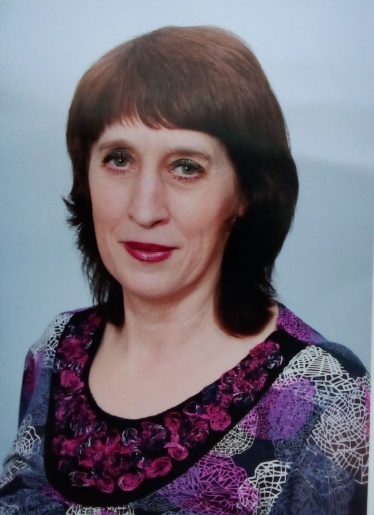 Филатова        Галина АлександровнаФилатова        Галина Александровна1. Общие сведения1. Общие сведения1. Общие сведения1. Общие сведения1. Общие сведенияНаименование муниципального образованияНаименование муниципального образованияНаименование муниципального образованияМуниципальное дошкольное образовательное учреждение «Детский сад общеразвивающего вида с приоритетным осуществлением деятельности по художественно-эстетическому развитию детей №52 «Чебурашка»Муниципальное дошкольное образовательное учреждение «Детский сад общеразвивающего вида с приоритетным осуществлением деятельности по художественно-эстетическому развитию детей №52 «Чебурашка»Населенный пунктНаселенный пунктНаселенный пунктг.Новоалександровскг.НовоалександровскДата рождения (день, месяц, год)Дата рождения (день, месяц, год)Дата рождения (день, месяц, год) 18.01.1970 18.01.1970Место рожденияМесто рожденияМесто рожденияГ.Новоалександровск Ставропольского краяГ.Новоалександровск Ставропольского края2. Работа2. Работа2. Работа2. Работа2. РаботаМесто работы (наименование образовательного учреждения в соответствии с уставом)Место работы (наименование образовательного учреждения в соответствии с уставом)Место работы (наименование образовательного учреждения в соответствии с уставом)Муниципальное дошкольное образовательное учреждение «Детский сад общеразвивающего вида с приоритетным осуществлением деятельности по художественно-эстетическому развитию детей №52 «Чебурашка»Муниципальное дошкольное образовательное учреждение «Детский сад общеразвивающего вида с приоритетным осуществлением деятельности по художественно-эстетическому развитию детей №52 «Чебурашка»Занимаемая должностьЗанимаемая должностьЗанимаемая должностьвоспитательвоспитательОбщий трудовой и педагогический стаж (полных лет на момент заполнения анкеты)Общий трудовой и педагогический стаж (полных лет на момент заполнения анкеты)Общий трудовой и педагогический стаж (полных лет на момент заполнения анкеты)33 года ; 33  года - педагогический33 года ; 33  года - педагогическийВ каких возрастных группах в настоящее время работаетеВ каких возрастных группах в настоящее время работаетеВ каких возрастных группах в настоящее время работаетеСтаршая группаСтаршая группаАттестационная категория Аттестационная категория Аттестационная категория Высшая квалификационная категорияВысшая квалификационная категорияПочетные звания и награды (наименования и даты получения)Почетные звания и награды (наименования и даты получения)Почетные звания и награды (наименования и даты получения)Награждена благодарственным письмом депутата государственной думы федерального собрания российской федерации Ищенко А.Н. 2020гНаграждена благодарственным письмом депутата государственной думы федерального собрания российской федерации Ищенко А.Н. 2020гПослужной список (места и стаж работы за последние 5 лет) Послужной список (места и стаж работы за последние 5 лет) Послужной список (места и стаж работы за последние 5 лет)  МДОУ «Детский сад №52 «Чебурашка» - 29 лет – воспитатель.  МДОУ «Детский сад №52 «Чебурашка» - 29 лет – воспитатель. 3. Образование3. Образование3. Образование3. Образование3. ОбразованиеНазвание, год окончания учреждения профессионального образования, факультетНазвание, год окончания учреждения профессионального образования, факультетНазвание, год окончания учреждения профессионального образования, факультетГосударственное образовательное учреждение высшего профессионального образования Ставропольский государственный педагогический институт« Дошкольная педагогика и психология»2005 г.Государственное образовательное учреждение высшего профессионального образования Ставропольский государственный педагогический институт« Дошкольная педагогика и психология»2005 г.Специальность, квалификация по дипломуСпециальность, квалификация по дипломуСпециальность, квалификация по дипломуспециальность «Дошкольная педагогика и психология»специальность «Дошкольная педагогика и психология»Дополнительное профессиональное образование (за последние три года) Дополнительное профессиональное образование (за последние три года) Дополнительное профессиональное образование (за последние три года) Курсы повышения квалификации по теме «ФГОС ДО : особенности организации образовательной деятельности в ДОО» (72 часа) (СКИРО ПК и ПРО г. Ставрополь 27.10.2023 г.).  Курсы повышения квалификации по теме « Социально-коммуникативное и речевое развитие детей дошкольного возраста  условиях ФГОС ДОО» (72 часа) (СКИРО ПК и ПРО г. Ставрополь 25.11.2022 г.).  Курсы повышения квалификации по теме «Психолого-педагогические условиях  органиизации педагога в условиях реализации ФГОС ДО» (72 часа) (СКИРО ПК и ПРО г. Ставрополь 10.10..2019 г.).  Сертификат об окончании Курса вебинаров «Воспитатели России» по вопросам развития и воспитания дошкольников (г. Москва 14.11.2022г.)Курсы повышения квалификации по теме «ФГОС ДО : особенности организации образовательной деятельности в ДОО» (72 часа) (СКИРО ПК и ПРО г. Ставрополь 27.10.2023 г.).  Курсы повышения квалификации по теме « Социально-коммуникативное и речевое развитие детей дошкольного возраста  условиях ФГОС ДОО» (72 часа) (СКИРО ПК и ПРО г. Ставрополь 25.11.2022 г.).  Курсы повышения квалификации по теме «Психолого-педагогические условиях  органиизации педагога в условиях реализации ФГОС ДО» (72 часа) (СКИРО ПК и ПРО г. Ставрополь 10.10..2019 г.).  Сертификат об окончании Курса вебинаров «Воспитатели России» по вопросам развития и воспитания дошкольников (г. Москва 14.11.2022г.)Основные публикации (в т. ч. брошюры, книги)Основные публикации (в т. ч. брошюры, книги)Основные публикации (в т. ч. брошюры, книги)Публикация в Международном сетевом издании «Солнечный свет» статья «Программа кружка п театрализованной деятельности «Золотой ключик».Статью «Круглый стол для родителей  « Патриотическое воспитание в семье» Публикация в Международном сетевом издании «Солнечный свет» статья «Программа кружка п театрализованной деятельности «Золотой ключик».Статью «Круглый стол для родителей  « Патриотическое воспитание в семье» 4. Конкурсное задание заочного тура  «Интернет-портфолио»4. Конкурсное задание заочного тура  «Интернет-портфолио»4. Конкурсное задание заочного тура  «Интернет-портфолио»4. Конкурсное задание заочного тура  «Интернет-портфолио»4. Конкурсное задание заочного тура  «Интернет-портфолио»Адрес интернет-сайта персонального или дошкольной образовательной организацииАдрес интернет-сайта персонального или дошкольной образовательной организацииАдрес интернет-сайта персонального или дошкольной образовательной организацииdscheb.ucoz.rudscheb.ucoz.ru5. Общественная деятельность.5. Общественная деятельность.5. Общественная деятельность.5. Общественная деятельность.5. Общественная деятельность.Членство в Профсоюзе (наименование, дата вступления)Членство в Профсоюзе (наименование, дата вступления)Членство в Профсоюзе (наименование, дата вступления)Состою в Профсоюзной организации с 01.04.1990 г.Состою в Профсоюзной организации с 01.04.1990 г.Участие в других общественных организациях (наименование, направление деятельности и дата вступления)Участие в других общественных организациях (наименование, направление деятельности и дата вступления)Участие в других общественных организациях (наименование, направление деятельности и дата вступления)нетнетУчастие в работе методического объединения Участие в работе методического объединения Участие в работе методического объединения Принимала участие в муниципальной научно-практической конференции «Дошкольное образование: стратегии развития в современных условиях» Тем «Взаимодействие воспитателя с родителями»Принимала участие в муниципальной научно-практической конференции «Дошкольное образование: стратегии развития в современных условиях» Тем «Взаимодействие воспитателя с родителями»Участие в разработке и реализации муниципальных, региональных, федеральных, международных программ и проектов (с указанием статуса участия)Участие в разработке и реализации муниципальных, региональных, федеральных, международных программ и проектов (с указанием статуса участия)Участие в разработке и реализации муниципальных, региональных, федеральных, международных программ и проектов (с указанием статуса участия)Участие в краевых экологических акциях: «Каждой пичужке кормушка», «Покормите птиц зимой!»Участие в краевых экологических акциях: «Каждой пичужке кормушка», «Покормите птиц зимой!»6. Досуг.6. Досуг.6. Досуг.6. Досуг.6. Досуг.ХоббиХоббиХоббиСадоводство, чтение книгСадоводство, чтение книг7. Контакты.7. Контакты.7. Контакты.7. Контакты.7. Контакты.Рабочий адрес с индексомРабочий адрес с индексомРабочий адрес с индексом3560000, Ставропольский край Новоалександровский городской округ, г. Новоалександровск ул. Мичурина 23560000, Ставропольский край Новоалександровский городской округ, г. Новоалександровск ул. Мичурина 2Домашний адрес с индексомДомашний адрес с индексомДомашний адрес с индексом3560000, Ставропольский край Новоалександровский район г.Новоалександровск п.Горького 253560000, Ставропольский край Новоалександровский район г.Новоалександровск п.Горького 25Рабочий телефон с междугородним кодомРабочий телефон с междугородним кодомРабочий телефон с междугородним кодом8(86544) 6-31-318(86544) 6-31-31Домашний телефон с междугородним кодомДомашний телефон с междугородним кодомДомашний телефон с междугородним кодомнетнетМобильный телефон с междугородним кодомМобильный телефон с междугородним кодомМобильный телефон с междугородним кодом896274152262896274152262Факс с междугородним кодомФакс с междугородним кодомФакс с междугородним кодомнетнетРабочая электронная почтаРабочая электронная почтаРабочая электронная почтаnat.isakova1973@gmail.comnat.isakova1973@gmail.comЛичная электронная почтаЛичная электронная почтаЛичная электронная почтаgalochka.filatova.70@mail.rugalochka.filatova.70@mail.ruАдрес личного сайта в ИнтернетеАдрес личного сайта в ИнтернетеАдрес личного сайта в Интернетеhttp//www.maamm.ru/users/galina180119970http//www.maamm.ru/users/galina180119970Адрес сайта ДОУ в ИнтернетеАдрес сайта ДОУ в ИнтернетеАдрес сайта ДОУ в Интернетеdscheb.ucoz.rudscheb.ucoz.ru8. Документы.8. Документы.8. Документы.8. Документы.8. Документы.Паспорт (серия, номер, кем и когда выдан)Паспорт (серия, номер, кем и когда выдан)Паспорт (серия, номер, кем и когда выдан)07 14 983527 выдан УФМС  России по Ставропольскому краю  дата выдачи 17.022.2015  г.07 14 983527 выдан УФМС  России по Ставропольскому краю  дата выдачи 17.022.2015  г.ИННИННИНН261501106162261501106162Свидетельство пенсионного государственного страхованияСвидетельство пенсионного государственного страхованияСвидетельство пенсионного государственного страхования011 987 355 60011 987 355 609. Профессиональные ценности.9. Профессиональные ценности.9. Профессиональные ценности.9. Профессиональные ценности.9. Профессиональные ценности.Педагогическое кредо участникаПедагогическое кредо участникаПедагогическое кредо участника«Если вы удачно выберете труд и вложите в него свою душу, то счастье само вас отыщет»Аристотель«Если вы удачно выберете труд и вложите в него свою душу, то счастье само вас отыщет»АристотельПочему нравится работать в ДОУПочему нравится работать в ДОУПочему нравится работать в ДОУЛюблю мир детства, полный новых, интересных, увлекательных открытий, новых впечатлений,  мир, где нет стандартных решений, и каждый день – это новый этап, не похожий ни на один другойЛюблю мир детства, полный новых, интересных, увлекательных открытий, новых впечатлений,  мир, где нет стандартных решений, и каждый день – это новый этап, не похожий ни на один другойПрофессиональные и личностные ценности, наиболее близкие участникуПрофессиональные и личностные ценности, наиболее близкие участникуПрофессиональные и личностные ценности, наиболее близкие участнику«Жить не только ради детей, но и вместе с детьми, разделяя все их радости и невзгоды».«Жить не только ради детей, но и вместе с детьми, разделяя все их радости и невзгоды».В чем, по мнению участника, состоит основная миссия воспитателяВ чем, по мнению участника, состоит основная миссия воспитателяВ чем, по мнению участника, состоит основная миссия воспитателя Создать условия, в которых ребенок может раскрыть свою неповторимость, индивидуальность Создать условия, в которых ребенок может раскрыть свою неповторимость, индивидуальность10. Приложения10. Приложения10. Приложения10. Приложения10. ПриложенияГалина Александровна - грамотный специалист, обладающий прочными знаниями нормативно-правовой базы образовательного процесса, теоретических и практических основ воспитания в свете ФГОС. Она прекрасный организатор творческих дел, любящий детей педагог. Использование Филатовой Галиной Александровной инновационных развивающих, игровых технологий, методов проблемного обучения, проектной деятельности, компьютерных технологий способствует повышению качества воспитательно-образовательной работы с детьми. За последние три года наблюдается динамика увеличения детей с высоким уровнем развития. 2021 г. - 83 %; 2022 г. – 85%; 2023 г.  – 87%. Педагог обеспечивает устойчивые результаты к усвоению программы по всем направлениям развития: социально-коммуникативное развитие – 92 %; познавательное развитие – 94%; речевое развитие – 90 %; художественно-эстетическое развитие – 93%; физическое развитие – 91 %. Результатом работы педагога является высокий уровень развития интегративных качеств личности детей. 2021г. - 81 %; 2022 г. – 83%; 2023 г.  – 86%. Развитие детей её группы в 94% соответствует возрастным требованиям реализуемой программы. Филатова Галина Александрова повышает свое педагогическое мастерство через участие в профессиональных конкурсах разного уровня: в муниципальном этапе краевого смотра среди дошкольных образовательных организаций по безопасности дорожного движения «Зеленый огонек 2023 » она - победитель в номинации: «Лучший воспитатель ДОУ  по обучению детей ПДД и их пропаганде среди родителей»;  в муниципальном  этапе  краевого конкурса «Детский сад года 2021» - победитель  в номинации «Лучший воспитатель образовательной организации «Верность профессии». Достижения Галины Александровны   следующие:  Филатова Галина Александровна принимает активное участие в краевых,городских,  районных мероприятиях :      Март 2021г.- участвовала в « Широкой масленице»; Июль 2022г.- «День семьи, любви и верности»; Август 2022г. - «Яблочный Спас»; Сентябрь 2022г.- «День края» и »День города». Участвовала во Всероссийских конкурсах: «Солнечный свет» (2020- 2023г.); Участвовала в муниципальном конкурсе «Воспитатель года» в номинации «Верность профессии»(2021г.) и  «Зеленый огонек» (2023г.),   заняла 1 место. Системная работа  с одаренными и мотивированными детьми дает свои результаты. Победителями   и призерами олимпиад, конкурсов различной направленности стали 25 воспитанника.  Всероссийский творческий конкурс «Победный 45-ый год- От Берлина до Тихого океана». Родители её группы являются самыми активными в проведении мероприятий патриотической направленности. В канун Дня Победы Галина Александровна совместно с родителями провела акции «Мы –наследники Победы», Парад Победы «Мы этой памяти верны» (2022 год).     Владеет  современными  педагогическими  технологиями,  разрабатывает   рабочие программы, программы кружковой деятельности дополнительного образования детей: программа по финансовой грамотности.        Созданная Галиной Александровной предметно -  развивающая среда создает для детей атмосферу творчества, побуждает их к разносторонней деятельности, способствует максимальной реализации возможностей каждого ребенка.          Галина Александровна проводит большую работу с родителями в разнообразных формах.       Родители её воспитанников активно участвуют в жизни детского сада. По результатам мониторинга, проведенного в мае 2022 г. уровень удовлетворенности деятельностью педагога составляет  96 %.    Благодаря высокому уровню профессионализма Филатовой Г.А. учреждение имеет Благодарственные письма, Почетные грамоты, Дипломы победителей и призеров  различных конкурсов, фестивалей:         Галина Александровна   пользуется заслуженным авторитетом среди коллег, воспитанников и их родителей.  В будущем мы видим этого воспитателя постоянно развивающимся, совершенствующимся,  неизменно идущего  в ногу со временем. Галина Александровна - грамотный специалист, обладающий прочными знаниями нормативно-правовой базы образовательного процесса, теоретических и практических основ воспитания в свете ФГОС. Она прекрасный организатор творческих дел, любящий детей педагог. Использование Филатовой Галиной Александровной инновационных развивающих, игровых технологий, методов проблемного обучения, проектной деятельности, компьютерных технологий способствует повышению качества воспитательно-образовательной работы с детьми. За последние три года наблюдается динамика увеличения детей с высоким уровнем развития. 2021 г. - 83 %; 2022 г. – 85%; 2023 г.  – 87%. Педагог обеспечивает устойчивые результаты к усвоению программы по всем направлениям развития: социально-коммуникативное развитие – 92 %; познавательное развитие – 94%; речевое развитие – 90 %; художественно-эстетическое развитие – 93%; физическое развитие – 91 %. Результатом работы педагога является высокий уровень развития интегративных качеств личности детей. 2021г. - 81 %; 2022 г. – 83%; 2023 г.  – 86%. Развитие детей её группы в 94% соответствует возрастным требованиям реализуемой программы. Филатова Галина Александрова повышает свое педагогическое мастерство через участие в профессиональных конкурсах разного уровня: в муниципальном этапе краевого смотра среди дошкольных образовательных организаций по безопасности дорожного движения «Зеленый огонек 2023 » она - победитель в номинации: «Лучший воспитатель ДОУ  по обучению детей ПДД и их пропаганде среди родителей»;  в муниципальном  этапе  краевого конкурса «Детский сад года 2021» - победитель  в номинации «Лучший воспитатель образовательной организации «Верность профессии». Достижения Галины Александровны   следующие:  Филатова Галина Александровна принимает активное участие в краевых,городских,  районных мероприятиях :      Март 2021г.- участвовала в « Широкой масленице»; Июль 2022г.- «День семьи, любви и верности»; Август 2022г. - «Яблочный Спас»; Сентябрь 2022г.- «День края» и »День города». Участвовала во Всероссийских конкурсах: «Солнечный свет» (2020- 2023г.); Участвовала в муниципальном конкурсе «Воспитатель года» в номинации «Верность профессии»(2021г.) и  «Зеленый огонек» (2023г.),   заняла 1 место. Системная работа  с одаренными и мотивированными детьми дает свои результаты. Победителями   и призерами олимпиад, конкурсов различной направленности стали 25 воспитанника.  Всероссийский творческий конкурс «Победный 45-ый год- От Берлина до Тихого океана». Родители её группы являются самыми активными в проведении мероприятий патриотической направленности. В канун Дня Победы Галина Александровна совместно с родителями провела акции «Мы –наследники Победы», Парад Победы «Мы этой памяти верны» (2022 год).     Владеет  современными  педагогическими  технологиями,  разрабатывает   рабочие программы, программы кружковой деятельности дополнительного образования детей: программа по финансовой грамотности.        Созданная Галиной Александровной предметно -  развивающая среда создает для детей атмосферу творчества, побуждает их к разносторонней деятельности, способствует максимальной реализации возможностей каждого ребенка.          Галина Александровна проводит большую работу с родителями в разнообразных формах.       Родители её воспитанников активно участвуют в жизни детского сада. По результатам мониторинга, проведенного в мае 2022 г. уровень удовлетворенности деятельностью педагога составляет  96 %.    Благодаря высокому уровню профессионализма Филатовой Г.А. учреждение имеет Благодарственные письма, Почетные грамоты, Дипломы победителей и призеров  различных конкурсов, фестивалей:         Галина Александровна   пользуется заслуженным авторитетом среди коллег, воспитанников и их родителей.  В будущем мы видим этого воспитателя постоянно развивающимся, совершенствующимся,  неизменно идущего  в ногу со временем. Галина Александровна - грамотный специалист, обладающий прочными знаниями нормативно-правовой базы образовательного процесса, теоретических и практических основ воспитания в свете ФГОС. Она прекрасный организатор творческих дел, любящий детей педагог. Использование Филатовой Галиной Александровной инновационных развивающих, игровых технологий, методов проблемного обучения, проектной деятельности, компьютерных технологий способствует повышению качества воспитательно-образовательной работы с детьми. За последние три года наблюдается динамика увеличения детей с высоким уровнем развития. 2021 г. - 83 %; 2022 г. – 85%; 2023 г.  – 87%. Педагог обеспечивает устойчивые результаты к усвоению программы по всем направлениям развития: социально-коммуникативное развитие – 92 %; познавательное развитие – 94%; речевое развитие – 90 %; художественно-эстетическое развитие – 93%; физическое развитие – 91 %. Результатом работы педагога является высокий уровень развития интегративных качеств личности детей. 2021г. - 81 %; 2022 г. – 83%; 2023 г.  – 86%. Развитие детей её группы в 94% соответствует возрастным требованиям реализуемой программы. Филатова Галина Александрова повышает свое педагогическое мастерство через участие в профессиональных конкурсах разного уровня: в муниципальном этапе краевого смотра среди дошкольных образовательных организаций по безопасности дорожного движения «Зеленый огонек 2023 » она - победитель в номинации: «Лучший воспитатель ДОУ  по обучению детей ПДД и их пропаганде среди родителей»;  в муниципальном  этапе  краевого конкурса «Детский сад года 2021» - победитель  в номинации «Лучший воспитатель образовательной организации «Верность профессии». Достижения Галины Александровны   следующие:  Филатова Галина Александровна принимает активное участие в краевых,городских,  районных мероприятиях :      Март 2021г.- участвовала в « Широкой масленице»; Июль 2022г.- «День семьи, любви и верности»; Август 2022г. - «Яблочный Спас»; Сентябрь 2022г.- «День края» и »День города». Участвовала во Всероссийских конкурсах: «Солнечный свет» (2020- 2023г.); Участвовала в муниципальном конкурсе «Воспитатель года» в номинации «Верность профессии»(2021г.) и  «Зеленый огонек» (2023г.),   заняла 1 место. Системная работа  с одаренными и мотивированными детьми дает свои результаты. Победителями   и призерами олимпиад, конкурсов различной направленности стали 25 воспитанника.  Всероссийский творческий конкурс «Победный 45-ый год- От Берлина до Тихого океана». Родители её группы являются самыми активными в проведении мероприятий патриотической направленности. В канун Дня Победы Галина Александровна совместно с родителями провела акции «Мы –наследники Победы», Парад Победы «Мы этой памяти верны» (2022 год).     Владеет  современными  педагогическими  технологиями,  разрабатывает   рабочие программы, программы кружковой деятельности дополнительного образования детей: программа по финансовой грамотности.        Созданная Галиной Александровной предметно -  развивающая среда создает для детей атмосферу творчества, побуждает их к разносторонней деятельности, способствует максимальной реализации возможностей каждого ребенка.          Галина Александровна проводит большую работу с родителями в разнообразных формах.       Родители её воспитанников активно участвуют в жизни детского сада. По результатам мониторинга, проведенного в мае 2022 г. уровень удовлетворенности деятельностью педагога составляет  96 %.    Благодаря высокому уровню профессионализма Филатовой Г.А. учреждение имеет Благодарственные письма, Почетные грамоты, Дипломы победителей и призеров  различных конкурсов, фестивалей:         Галина Александровна   пользуется заслуженным авторитетом среди коллег, воспитанников и их родителей.  В будущем мы видим этого воспитателя постоянно развивающимся, совершенствующимся,  неизменно идущего  в ногу со временем. Галина Александровна - грамотный специалист, обладающий прочными знаниями нормативно-правовой базы образовательного процесса, теоретических и практических основ воспитания в свете ФГОС. Она прекрасный организатор творческих дел, любящий детей педагог. Использование Филатовой Галиной Александровной инновационных развивающих, игровых технологий, методов проблемного обучения, проектной деятельности, компьютерных технологий способствует повышению качества воспитательно-образовательной работы с детьми. За последние три года наблюдается динамика увеличения детей с высоким уровнем развития. 2021 г. - 83 %; 2022 г. – 85%; 2023 г.  – 87%. Педагог обеспечивает устойчивые результаты к усвоению программы по всем направлениям развития: социально-коммуникативное развитие – 92 %; познавательное развитие – 94%; речевое развитие – 90 %; художественно-эстетическое развитие – 93%; физическое развитие – 91 %. Результатом работы педагога является высокий уровень развития интегративных качеств личности детей. 2021г. - 81 %; 2022 г. – 83%; 2023 г.  – 86%. Развитие детей её группы в 94% соответствует возрастным требованиям реализуемой программы. Филатова Галина Александрова повышает свое педагогическое мастерство через участие в профессиональных конкурсах разного уровня: в муниципальном этапе краевого смотра среди дошкольных образовательных организаций по безопасности дорожного движения «Зеленый огонек 2023 » она - победитель в номинации: «Лучший воспитатель ДОУ  по обучению детей ПДД и их пропаганде среди родителей»;  в муниципальном  этапе  краевого конкурса «Детский сад года 2021» - победитель  в номинации «Лучший воспитатель образовательной организации «Верность профессии». Достижения Галины Александровны   следующие:  Филатова Галина Александровна принимает активное участие в краевых,городских,  районных мероприятиях :      Март 2021г.- участвовала в « Широкой масленице»; Июль 2022г.- «День семьи, любви и верности»; Август 2022г. - «Яблочный Спас»; Сентябрь 2022г.- «День края» и »День города». Участвовала во Всероссийских конкурсах: «Солнечный свет» (2020- 2023г.); Участвовала в муниципальном конкурсе «Воспитатель года» в номинации «Верность профессии»(2021г.) и  «Зеленый огонек» (2023г.),   заняла 1 место. Системная работа  с одаренными и мотивированными детьми дает свои результаты. Победителями   и призерами олимпиад, конкурсов различной направленности стали 25 воспитанника.  Всероссийский творческий конкурс «Победный 45-ый год- От Берлина до Тихого океана». Родители её группы являются самыми активными в проведении мероприятий патриотической направленности. В канун Дня Победы Галина Александровна совместно с родителями провела акции «Мы –наследники Победы», Парад Победы «Мы этой памяти верны» (2022 год).     Владеет  современными  педагогическими  технологиями,  разрабатывает   рабочие программы, программы кружковой деятельности дополнительного образования детей: программа по финансовой грамотности.        Созданная Галиной Александровной предметно -  развивающая среда создает для детей атмосферу творчества, побуждает их к разносторонней деятельности, способствует максимальной реализации возможностей каждого ребенка.          Галина Александровна проводит большую работу с родителями в разнообразных формах.       Родители её воспитанников активно участвуют в жизни детского сада. По результатам мониторинга, проведенного в мае 2022 г. уровень удовлетворенности деятельностью педагога составляет  96 %.    Благодаря высокому уровню профессионализма Филатовой Г.А. учреждение имеет Благодарственные письма, Почетные грамоты, Дипломы победителей и призеров  различных конкурсов, фестивалей:         Галина Александровна   пользуется заслуженным авторитетом среди коллег, воспитанников и их родителей.  В будущем мы видим этого воспитателя постоянно развивающимся, совершенствующимся,  неизменно идущего  в ногу со временем. Подборка фотографий для публикации:Портрет 9X13 см;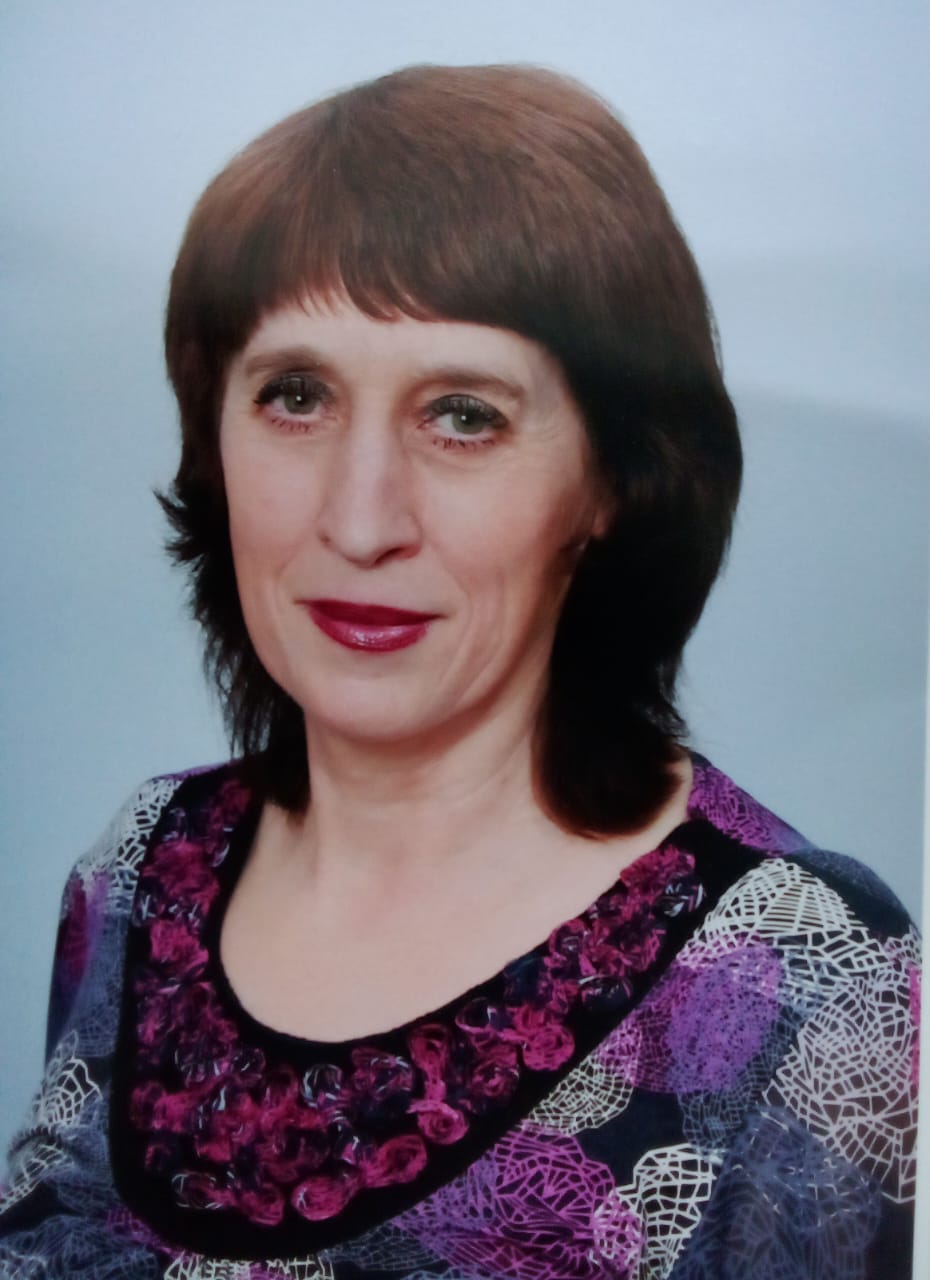 2. Жанровая (с образовательной деятельности с детьми, во время игр, прогулки,детских праздников и т. п.) (не более 5).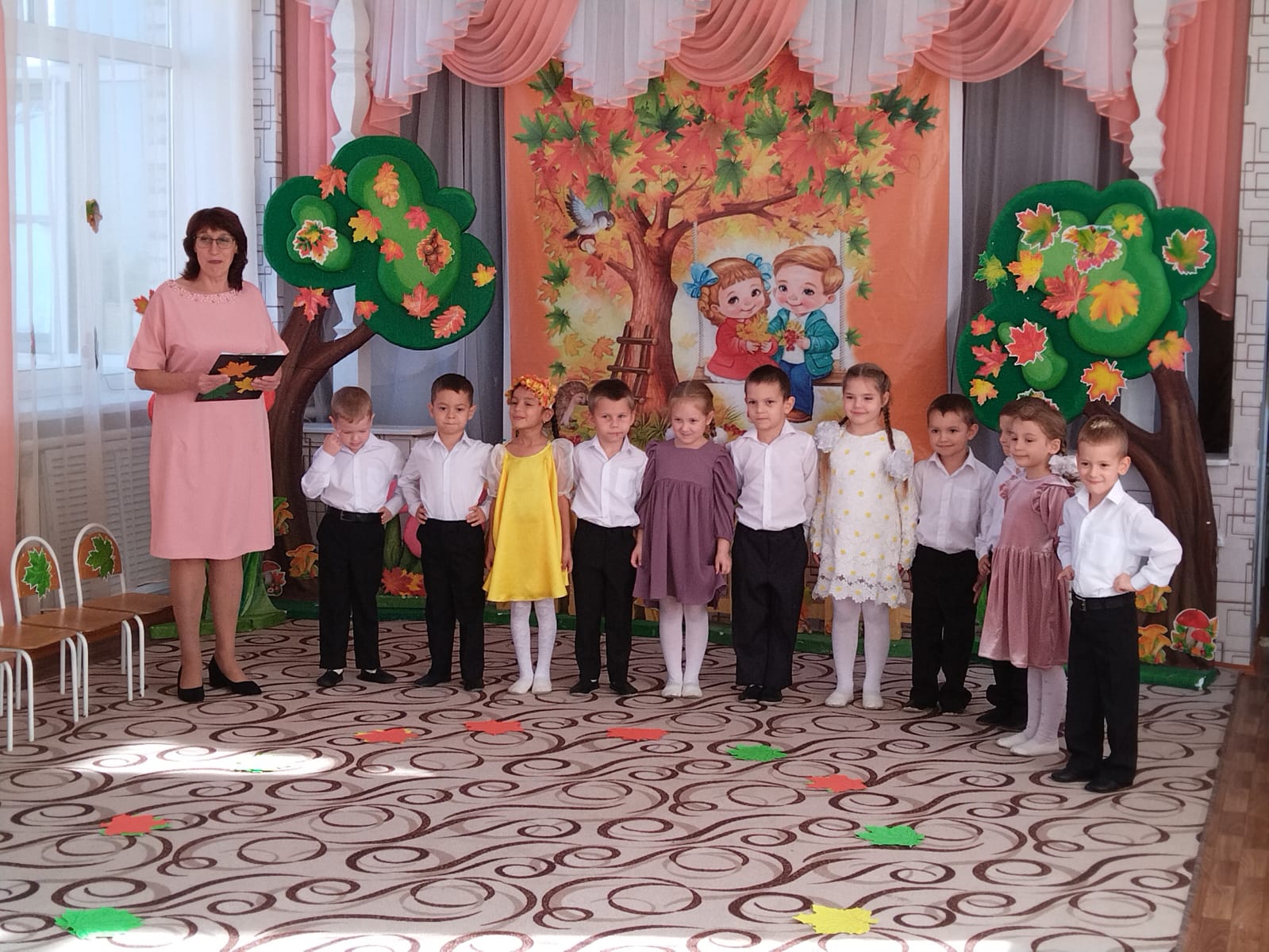 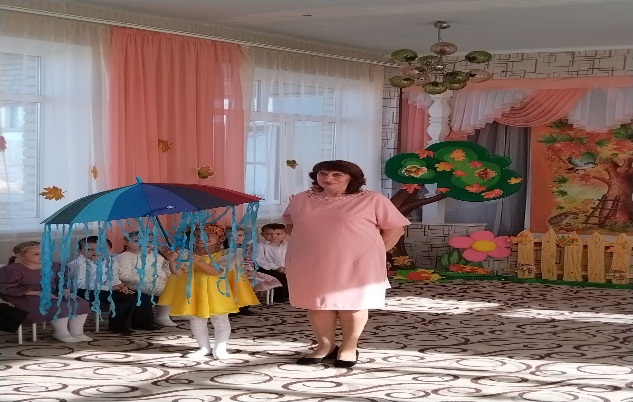 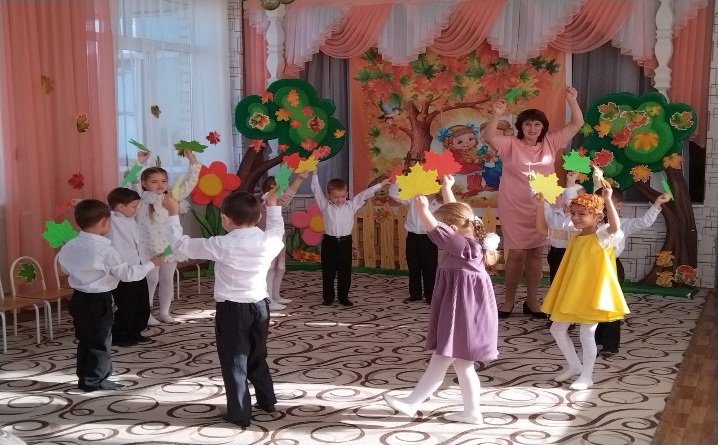 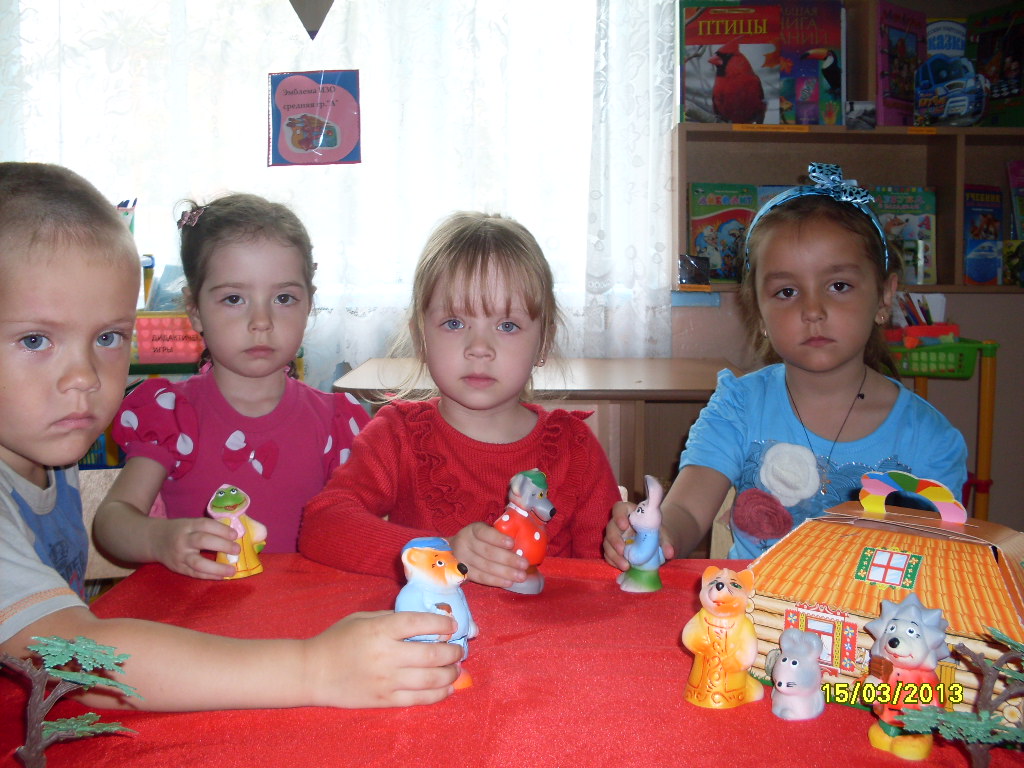 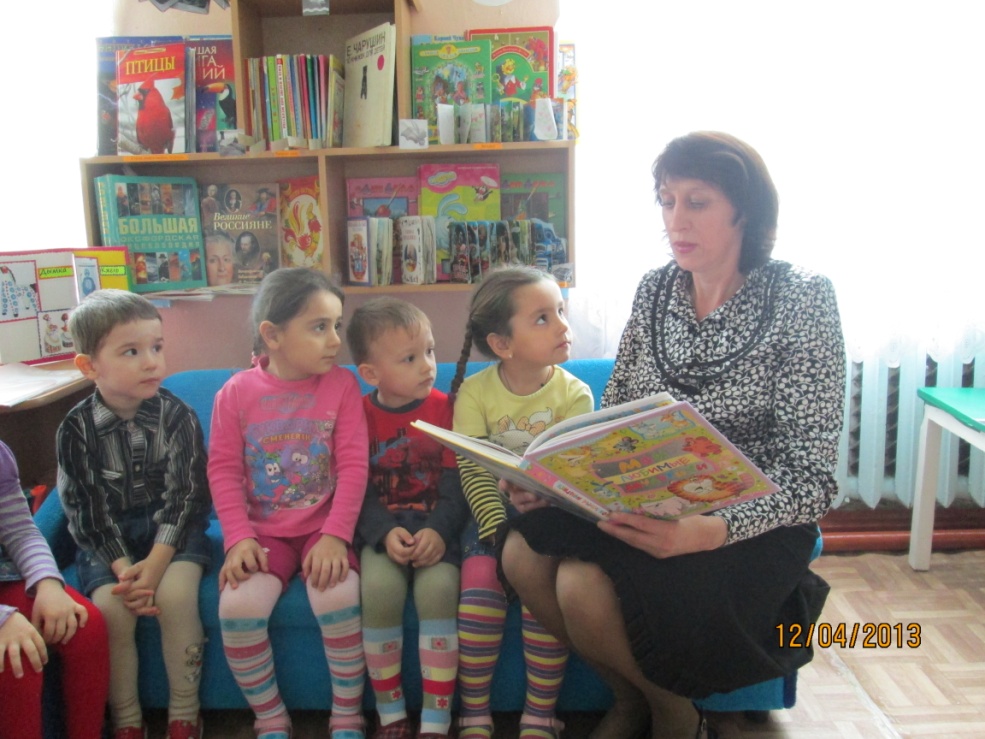 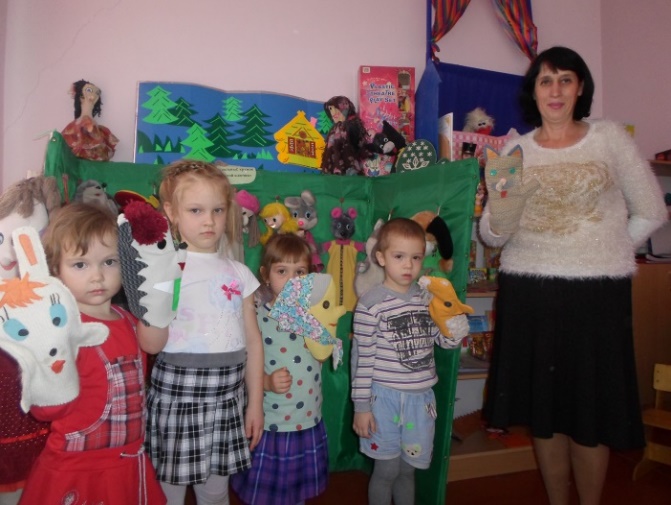 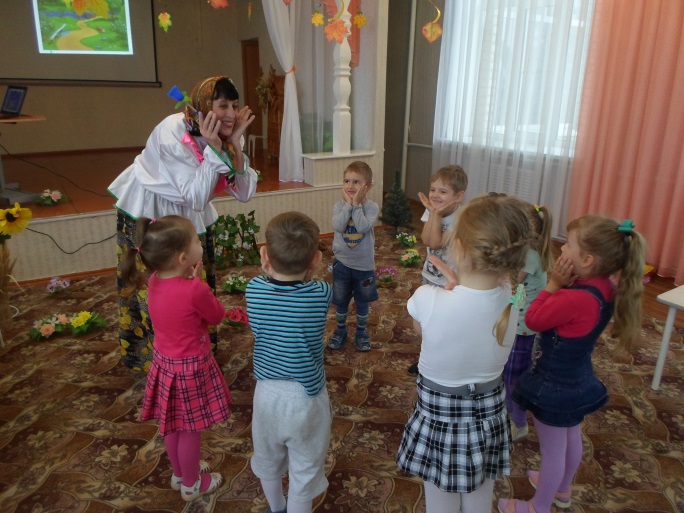 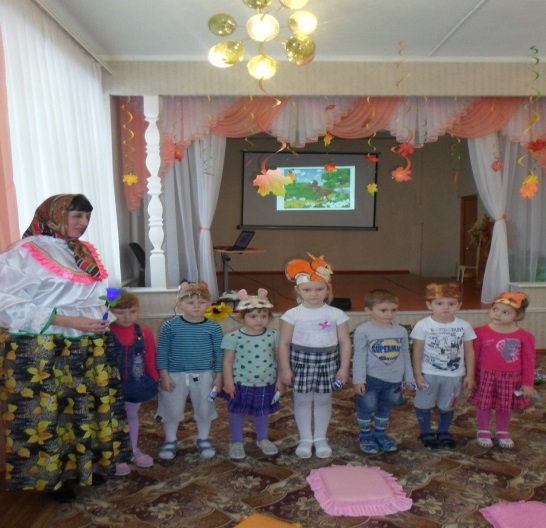 Фотографии предоставляются в электронном виде в формате JPG, JPEG с разрешением 300 точек на дюйм без уменьшения исходного размера.Подборка фотографий для публикации:Портрет 9X13 см;2. Жанровая (с образовательной деятельности с детьми, во время игр, прогулки,детских праздников и т. п.) (не более 5).Фотографии предоставляются в электронном виде в формате JPG, JPEG с разрешением 300 точек на дюйм без уменьшения исходного размера.Подборка фотографий для публикации:Портрет 9X13 см;2. Жанровая (с образовательной деятельности с детьми, во время игр, прогулки,детских праздников и т. п.) (не более 5).Фотографии предоставляются в электронном виде в формате JPG, JPEG с разрешением 300 точек на дюйм без уменьшения исходного размера.Подборка фотографий для публикации:Портрет 9X13 см;2. Жанровая (с образовательной деятельности с детьми, во время игр, прогулки,детских праздников и т. п.) (не более 5).Фотографии предоставляются в электронном виде в формате JPG, JPEG с разрешением 300 точек на дюйм без уменьшения исходного размера.Материалы участника.Не публиковавшиеся ранее авторские статьи и разработки участника, которые он хотелбы опубликовать в средствах массовой информации.Представляется в электронном виде в формате DOC («*.doc») в количестве не болеепяти.Материалы участника.Не публиковавшиеся ранее авторские статьи и разработки участника, которые он хотелбы опубликовать в средствах массовой информации.Представляется в электронном виде в формате DOC («*.doc») в количестве не болеепяти.Материалы участника.Не публиковавшиеся ранее авторские статьи и разработки участника, которые он хотелбы опубликовать в средствах массовой информации.Представляется в электронном виде в формате DOC («*.doc») в количестве не болеепяти.Материалы участника.Не публиковавшиеся ранее авторские статьи и разработки участника, которые он хотелбы опубликовать в средствах массовой информации.Представляется в электронном виде в формате DOC («*.doc») в количестве не болеепяти.11.Подпись11.Подпись11.Подпись11.ПодписьПравильность сведений, представленных в информационной карте, подтверждаю:                                                 ____________________(________________________________)                                                          (подпись)                 (фамилия, имя, отчество участника)≪ ______≫______________ 20___ г.Правильность сведений, представленных в информационной карте, подтверждаю:                                                 ____________________(________________________________)                                                          (подпись)                 (фамилия, имя, отчество участника)≪ ______≫______________ 20___ г.Правильность сведений, представленных в информационной карте, подтверждаю:                                                 ____________________(________________________________)                                                          (подпись)                 (фамилия, имя, отчество участника)≪ ______≫______________ 20___ г.Правильность сведений, представленных в информационной карте, подтверждаю:                                                 ____________________(________________________________)                                                          (подпись)                 (фамилия, имя, отчество участника)≪ ______≫______________ 20___ г.